SKALKA (alpinium)1) nález vhodného místaideálním prostranstvím je například svah, ve kterém se bude vyjímatstačí i část, kde může být skalka rozvrstvenadále uvažte, kolik chcete, aby skalka zabrala místa (rozměry)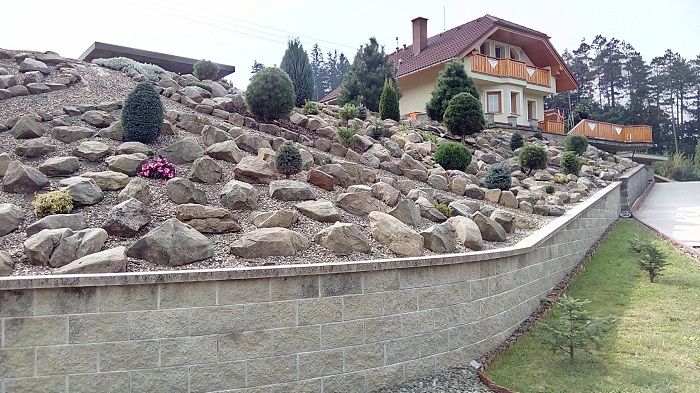 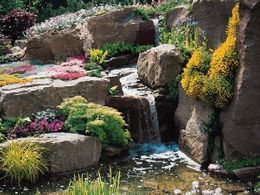 2) půdazákladem je vždy dobrá půdajestliže ta vaše je příliš těžká, provzdušněte ji pískem nebo sutípro přehled proveďte test půdy (jestliže drží příliš pohromadě, je třeba písek)3) více času, není to práce na 1-2 dnyskalka je vlastně přehlídka květin, která má ovšem duši a proto je třeba se o ni tak i starat a pečovat4) pozor na nezvané hostyještě než se vášnivě pustíte do budování vaší pýchy, je třeba půdu trvale zbavit plevele a dalších nežádoucích rostlinzvýšenou pozornost věnujte úpatí skalky, kde je zemina vlhčí a mezi kameny pak může zdárně bujet plevelcelou plochu zryjte a zbavte ji všech kořínkůkde víte, že vaše fyzické úsilí nepomůže, použijte vhodný herbicid5) materiál na stavbupro přirozený vzhled je vhodné použít kameny, mezi kterými se pak rostliny budou vyjímatpokud vám došly veškeré nápady, jak si kameny sami obstarat (zahrada, les, pole), můžete je zakoupit například v lomu nebo kamenictvíkameny by rozhodně neměly být výrazně barevně či například křemenyměli by být podlouhlé a posazeny podélně (ne na výšku)6) vzhlednezapomínejte, že nejde o to naházet horu kamení na jednu kopunaopak by neměly být ani pravidelnénejvětší kameny posaďte na úpatí, ty menší pak nahoruprokládejte je úlomky (jakoby zřícené skály)nezapomínejte na chodníčky, přeci jen, nějak tu plevel z vašeho výtvoru lovit musíte7) věrohodnostvzpomeňte si na volnou přírodu, jakým stylem zařídila vzhled přírodních skaleknerosty jsou částečně pod zemí – ano, musíte je zapustit, není to jen o položení do svahu - zapusťte je alespoň do 1/3 jejich výšky8) zdárnostzda je vše v pořádku a vaší skalce něco nechybí, zjistíte časemvaše dílo byste měli pozorovatsamo vám dá najevo, co by si přálo jinak9) první sázeníabyste si vše otestovali, zasaďte nenáročné květinky (alpinky, skalničky)sluníčko – lomikámen, mateřídoušky, netřesky, nízké kosatce, pupalky, rozchodníky, rožce atd.polostín – dymnivky žluté, hosty, prvosenky, zběhovec výběžkatý, dlužichy krvavé, kandíky atd.sušší místečko – čistce, karafiáty, mateřídoušky, netřesky, opuncie, rozrazil východní atd.vlhčí místečko – hořce čínské, pryskyřníky, prvosenky růžové a japonské, škornice atd.10) vláhao zalévání snad ani mluvit nemusíme, skalka je živým objektem a proto potřebuje k životu a bujení vodunejlepším by ovšem bylo, mít na skalce přímo malinkatý potůček (tekoucí vodu), nebo vyrobte miniaturní jezírkojestliže byste o jezírko či potůček stály, ale netroufli byste si na výstavbu, požádejte o pomoc odborníkyZapomeňte na trpaslíky! 